附件3：高校学生党支部书记网络培训示范班实施方案一、培训时间与安排本次培训时间为2019年6月10日至9月18日，分为筹备、学习、总结三个阶段，具体安排见下表：二、培训平台使用本次培训依托国家教育行政学院大学生网络党校培训平台（www.uucps.edu.cn）组织实施。参训学员在大学生网络党校进行实名注册，登录后使用统一发放的学习卡参加学习（已注册过的学员可直接登录并使用学习卡）。培训期间参训学员可下载大学生网络党校移动客户端（学习公社app）随时登录学习，可关注大学生网络党校微信公众号了解各类信息。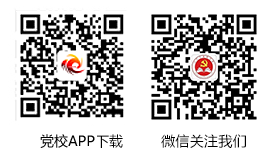 三、培训内容本次培训围绕习近平新时代中国特色社会主义思想、党章党规和党的基本知识、理想信念教育、基层党建工作实务、样板支部党建创新案例和党性修养提升等内容设置课程（具体课程见下表），包括专家讲座、主题报告、专题访谈、案例教学、专题片、纪录片等形式。说明：1. 具体课程或有调整，请以平台最终发布课程为准；2. 主讲人职务为课程录制时的职务。四、培训环节与要求本次培训分为课程学习、交流研讨、研修心得撰写、在线考试四个环节。1. 课程学习：培训期间，参训学员需完成不少于30学时（45分钟/学时）的视频课程学习任务。2. 交流研讨：培训期间，参训学员可围绕“做好新时期学生党支部书记”“加强学生党员发展、教育、管理和服务工作，确保学生党员发展质量和作用发挥”“创新党支部活动方式，保证党支部组织生活质量”等主题进行网上集中研讨，也可结合所在学校实际情况，线下自行组织开展讨论。大学生网络党校设立研讨专区，参训学员可在论坛内与全国高校的学生党支部书记进行广泛互动交流，分享学习成果。3. 研修心得撰写：培训期间，参训学员需结合培训目的和内容，立足支部工作实际，撰写一篇不少于800字的研修心得。4. 在线考试：参训学员在完成规定学时的课程学习后，需参加在线考试，考核内容为培训课程所学内容及党务工作知识，题型为单选、多选、判断，总分为100分，60分及以上为合格。五、培训考核为确保培训质量和培训效果，本次培训从过程性与终结性两个维度对学员进行考核，完成培训考核要求且在线考试合格的参训学员方可在线打印学时证明，所学学时计入2019年高校基层党支部书记集中轮训培训学时。六、培训总结与评估培训结束后，收集整理各地培训简报、培训总结，组织相关专家和学员对培训工作和满意度进行评估，包括需求适配度、内容设计科学性、师资选配合理性、组织有序性等，进一步总结培训管理经验，为今后培训工作的开展奠定基础。七、联系方式学员服务电话：4008119908培训阶段培训时间工作内容筹备阶段6月10日至6月30日1. 发放培训通知，部署培训工作；2. 建立培训管理队伍，进行训前指导；3. 回执参训学员信息学习阶段7月1日至8月31日1. 参训学员按照教学计划，完成规定学时视频课程学习，参与交流研讨，撰写研修心得，完成在线考试；2. 各地各校加强培训过程的督查和指导总结阶段9月1日至9月18日1. 参训学员在线下载打印学时证明；2. 各地各校提交培训简报与总结；3. 进行培训评估与总结课程模块课程名称主讲人单位及职务习近平新时代中国特色社会主义思想习近平新时代中国特色社会主义思想秦  刚中共中央党校（国家行政学院）教授习近平新时代中国特色社会主义思想学习贯彻党的十九大精神 切实做好高校意识形态工作王炳林教育部高等学校社会科学发展研究中心主任习近平新时代中国特色社会主义思想以习近平新时代中国特色社会主义思想为指引 写好高校党建和思政工作“奋进之笔”王光彦教育部直属机关党委常务副书记习近平新时代中国特色社会主义思想习近平总书记关于高校党建和思想政治工作的重要论述乔志强湖北省委高校工委组织处处长习近平新时代中国特色社会主义思想学习习近平总书记系列讲话精神，全面推动思想政治教育创新发展万美容华中师范大学马克思主义学院院长、教授习近平新时代中国特色社会主义思想平“语”近人——习近平总书记用典专题片党章党规学习深入学习十九大党章修正案，坚持制度治党孙熙国北京大学马克思主义学院执行院长、教授党章党规学习《中共中央关于加强党的政治建设的意见》解读陈冬生中共中央党校（国家行政学院）马克思主义学院教授党章党规学习《中国共产党支部工作条例（试行）》解读陈凯龙中共中央党校（国家行政学院）党建部教授党章党规学习《中国共产党纪律处分条例》（修订）解读刘  春中共中央党校（国家行政学院）教授党章党规学习《关于新形势下党内政治生活的若干准则》逐条解读系列微课微  课党章党规学习《中国共产党发展党员工作细则》解读孙  林中共中央党校（国家行政学院）讲师基层党建工作实务关于高校学生党建工作的几点思考张润枝北京师范大学马克思主义学院（政治学与国际关系学院）党委书记，教授基层党建工作实务高校学生党支部的角色定位和工作艺术廖志丹厦门大学党委组织部副部长基层党建工作实务如何做好学生党支部书记乔婧芳浙江工业大学化学工程学院精细化工党支部书记基层党建工作实务切实掌握做好基层党务工作的方法与途径元跃旗北京市委党校党史党建教研部教授基层党建工作实务如何扎实践行新时代党的组织路线曹鹏飞中共中央党校（国家行政学院）教授基层党建工作实务高校学生党员的发展与管理系列微课微  课基层党建工作实务当代大学生成才的路径与方法刘俊彦中国青少年研究中心副主任基层党建工作实务文件撰制与处理胡鸿杰中国人民大学信息资源管理学院教授基层党建工作实务心理疏导与情绪管理——工作中的自控力姚  翔北京大学心理与认知科学学院院长助理样板支部党建工作创新案例坚实战斗堡垒，培育时代党员——基层党支部建设思路及实例解析宋  媛南开大学哲学院党委副书记、副院长样板支部党建工作创新案例激发党肌体的“神经末梢” ——高校学生党支部建设思考与探索常雅慧西北大学生命科学学院“筑梦先锋”本科生党支部书记、辅导员样板支部党建工作创新案例河北大学政法学院研究生党支部建设思考与探索林顺利河北大学政法学院研究生第二党支部样板支部党建工作创新案例传承先烈精神，夯实学生党建，推进新时代党支部创新发展邵莉莉华中师范大学马克思主义学院恽代英班学生党支部书记样板支部党建工作创新案例对标争先——用“七个创新”提升“七种能力” 袁  婧天津师范大学生命科学学院本科生第一党支部书记党性修养提升学习习近平总书记系列讲话精神 不断增强“四个自信”刘先春兰州大学马克思主义学院教授、博导党性修养提升增强“四个意识” 维护党中央权威李  拓中共中央党校（国家行政学院）教授党性修养提升马克思主义法治思想的理论渊源及其中国化李德顺中国政法大学终身教授党性修养提升国际视野下的中国道路张维为复旦大学特聘教授党性修养提升民族振兴途中的价值观崛起韩  震北京外国语大学原党委书记党性修养提升宝哥说：我的青春不迷茫 谈信仰的力量唐忠宝江南大学马克思主义学院副教授党性修养提升关于对当代青年的信仰观重构问题的几点认识冯  培首都经济贸易大学党委书记考核方式考核标准过程考核自主选学不少于30学时的网络课程过程考核参与班级研讨不少于2次过程考核根据个人学习收获或研究成果，撰写一篇不少于800字的研修心得，要求思想性强、主题鲜明、条理清晰、结构完整、逻辑严谨、内容详实，充分结合支部工作、个人成长实际。如发现抄袭等情况不予结业结业考核参加在线考试（总分为100分），60分及以上为合格，考试时间为90分钟